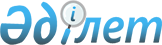 О внесении изменений в некоторые приказы Министра охраны окружающей среды Республики Казахстан
					
			Утративший силу
			
			
		
					Приказ Министра охраны окружающей среды Республики Казахстан от 23 июля 2009 года № 144-Ө. Зарегистрирован в Министерстве юстиции Республики Казахстан 19 августа 2009 года № 5752. Утратил силу приказом Министра охраны окружающей среды Республики Казахстан от 14 февраля 2013 года № 16-Ө

      Сноска. Утратил силу приказом Министра охраны окружающей среды РК от 14.02.2013 № 16-Ө (вводится в действие по истечении десяти календарных дней со дня его первого официального опубликования).      В целях реализации Закона Республики Казахстан от 4 декабря 2008 года "О внесении изменений и дополнений в некоторые законодательные акты Республики Казахстан по вопросам совершенствования бюджетного процесса" ПРИКАЗЫВАЮ: 



      1. Внести в некоторые приказы Министра охраны окружающей среды Республики Казахстан следующие изменения: 



      1) в приказе Министра охраны окружающей среды Республики Казахстан от 30 марта 2007 года № 94-п "Об утверждении форм документов для выдачи разрешений на эмиссии в окружающую среду и правил их заполнения" (зарегистрированном в Реестре государственной регистрации нормативных правовых актов за № 4615, опубликованном в "Юридической газете" от 25 мая 2007 года № 78 (1281)): 



      в приложении 1 к указанному приказу: 

      строку "Министерство охраны окружающей среды Республики Казахстан (наименование территориального подразделения)" изложить в следующей редакции: 

      "Наименование органа, выдающего разрешение на эмиссии в окружающую среду"; 



      пункт 5 изложить в следующей редакции: 

      "5. Выполнять программу производственного экологического контроля на период действия разрешения, согласованную уполномоченным органом в области охраны окружающей среды либо его территориальными подразделениями."; 



      в приложении 4 к указанному приказу: 



      в пункте 3 слова "органом, выдающим разрешение" заменить словами "уполномоченным органом в области охраны окружающей среды либо его территориальными подразделениями"; 



      пункты 8, 9, 10 исключить; 



      2) в приказе и.о. Министра охраны окружающей среды Республики Казахстан от 16 апреля 2007 года № 112-п "Об утверждении Правил включения условий природопользования в разрешения на эмиссии в окружающую среду" (зарегистрированный в Реестре государственной регистрации нормативных правовых актов № 4656, опубликованный в Бюллетене нормативных правовых актов центральных исполнительных и иных государственных органов Республики Казахстан, апрель 2007 года, № 4, ст. 67): 



      в Правилах включения условий природопользования в разрешения на эмиссии в окружающую среду, утвержденных указанным приказом: 



       пункт 2 изложить в следующей редакции: 

      "2. Разрешения на эмиссии в окружающую среду (далее - разрешение) выдаются уполномоченным органом в области охраны окружающей среды, его территориальными подразделениями и местными исполнительными органами области (города республиканского значения, столицы) (далее - орган, выдающий разрешение) в порядке, установленном Экологическим кодексом Республики Казахстан."; 



      3) в приказе Министра охраны окружающей среды Республики Казахстан от 24 апреля 2007 года № 123-п "Об утверждении Правил согласования программ производственного экологического контроля и требований к отчетности по результатам производственного экологического контроля" (зарегистрированный в Реестре государственной регистрации нормативных правовых актов № 4714, опубликованный в "Юридической газете" от 1 августа 2007 года № 116 (1319)): 



      в Правилах согласования программ производственного экологического контроля и требований к отчетности по результатам производственного экологического контроля, утвержденных указанным приказом: 



      пункты 3 и 4 изложить в следующей редакции: 

      "3. Для согласования программы производственного экологического контроля природопользователи, имеющие объекты I категории, обращаются в уполномоченный орган в области охраны окружающей среды и его территориальные подразделения, а по объектам II, III категории - в территориальные подразделения в области охраны окружающей среды. 

      4. Программа производственного экологического контроля, разработанная природопользователем, согласовывается уполномоченным органом либо территориальным подразделением в области охраны окружающей среды в рамках процедуры рассмотрения материалов заявки на получение разрешения на эмиссии в окружающую среду. 

      Для согласования программы производственного экологического контроля по объектам II, III категории местные исполнительные органы в срок не более трех рабочих дней по представлению материалов заявок направляют программу производственного экологического контроля на согласование в территориальные подразделения в области охраны окружающей среды. При этом срок рассмотрения программы производственного экологического контроля территориальными подразделениями в области охраны окружающей среды составляет не более пятнадцати календарных дней со дня ее поступления."; 



      в пункте 8 слова "уполномоченные органы" заменить словами "уполномоченный орган в области охраны окружающей среды либо его территориальные подразделения". 



      2. Настоящий приказ вводится в действие по истечении десяти календарных дней со дня его первого официального опубликования.       Министр охраны окружающей среды 

      Республики Казахстан                       Н. Ашимов 
					© 2012. РГП на ПХВ «Институт законодательства и правовой информации Республики Казахстан» Министерства юстиции Республики Казахстан
				